Publicado en 28003 el 20/05/2013 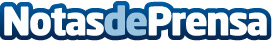 Clinica Mira lanza el peeling BBCTratamiento Exprés para lucirse en Bodas, Bautizos, ComunionDatos de contacto:Esther Palma ComunicaciónAgencia de comunicación especializada en moda, salud, belleza y670059200Nota de prensa publicada en: https://www.notasdeprensa.es/clinica-mira-lanza-el-peeling-bbc Categorias: Medicina alternativa Celebraciones http://www.notasdeprensa.es